ISTITUTO COMPRENSIVO 3 PONTE-SICILIANO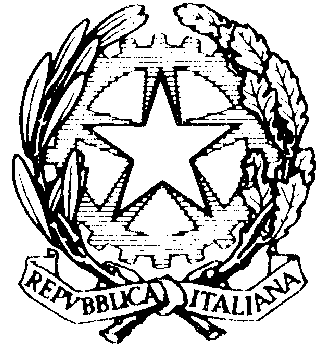 VIA ROMA 77-80038 POMIGLIANO D’ARCO (NA)Ambito NA 19 Cod. Fisc.  930 766 50 634 Cod.Mecc. NAIC8G0007Tel./ Fax 081 3177300-  e-mail: naic8g0007@istruzione.itPEC naic8g0007@pec.istruzione.it Sito web: www.ictrepontesiciliano.edu.itPIANO NAZIONALE CINEMA E IMMAGINI PER LA SCUOLABandi 2023MODELLO DI ACCORDO “SCUOLE IN RETE”La formalizzazione dei rapporti tra l’istituzione scolastica capofila e le scuole aderenti alla rete per le iniziative proposte all’interno dei bandi del “Piano Nazionale Cinema e Immagini per la Scuola” 2023, deve avvenire attraverso il seguente “Modulo di Adesione”, documento c h e d e v e e s s e r e sottoscritto dai rappresentanti legali della scuola capofila e della/e scuola/e aderenti alla rete. Il modulo va presentato su carta intestata del soggetto capofila e deve riportare il timbro della Scuola/e aderenti alla rete. Il modulo di adesione contiene le informazioni minime necessarie; è facoltà dei soggetti coinvolti integrarlo con ulteriori informazioni ritenute necessarie dalle parti.La Scuola ……………….…con sede a……………….. in Via	(sovrascrivere ed indicare la Regione),Codice Meccanografico …………… rappresentata da	, in qualità di DirigenteScolastico / Legale Rappresentante, con il presente Accordo aderisce al progetto dal titolo“…………….”, presentato in qualità di Capofila da………………. con sede legale a	in Via	,C.F./P.IVA  o  Codice  Meccanografico  …………………, rappresentato  da	nato/ail……………a………………..Prov….Il progetto, da realizzarsi negli anni scolastici 2023/2024 e 2024/2025, di cui la scuola/e aderente/i conosce e accetta il contenuto, prevede il coinvolgimento dei plessi e delle classi riportate nella seguente tabella:Le classi saranno coinvolte: Nelle attività didattiche frontali/laboratoriali In qualità di spettatori a festival/rassegne/proiezioniLe scuole non capofila, aderendo alla presente rete, dichiarano di non aver partecipato a più di tre progetti complessivi tra le azioni previste dal presente Bando.Luogo e data 	1DENOMINAZIONE PLESSOCODICE MECCANOGRAFICOCLASSE/INUMERO ALUNNICOINVOLTINUMERO INSEGNANTICOINVOLTIFirma Dirigente Scolastico / LegaleRappresentante e timbro della scuola in reteFirma Dirigente Scolastico / LegaleRappresentante della scuola capofila